Useful websites and linksSkullabones Island Five Minutes To Bed. - https://www.youtube.com/watch?v=Bl5EKP1y4IcA Pirate Ship Sailed on the Alley-Alley O- https://www.youtube.com/watch?v=1mvKhUUcLB0Additional Daily Activity Suggestions: PhonicsI highly recommend that you choose a phonics lesson per day to watch from the Department for Education. They follow the ‘Letters and Sounds’ scheme which we use in school. A new video is added each day at 10am and will support your child’s sight vocabulary, blending and segmenting skills. You can access the lessons at: https://www.youtube.com/channel/UCP_FbjYUP_UtldV2K_-niWwOther useful phonics links:https://www.phonicsplay.co.uk/resources/phase/3/sentence-substitution-ph3 Mr Thorne does Phonics - https://www.youtube.com/user/breakthruchrisPhonics Play -  https://www.phonicsplay.co.uk/ (Username: march20 Password: home)Maths Useful videos:Days of the week song – https://www.youtube.com/watch?v=mXMofxtDPUQ Months of the year song – https://www.youtube.com/watch?v=Fe9bnYRzFvkCounting in 2s - https://www.youtube.com/watch?v=GvTcpfSnOMQWhite Rose Maths offers a short daily Maths lesson for Reception children -https://whiterosemaths.com/homelearning/early-years/Deepening Understanding have created Maths challenges for children in Reception - https://www.deepeningunderstanding.co.uk/product/eyfs-maths-home-learning-tasks-set-1/?fbclid=IwAR0EKVfy4-B2Pvg_jEBibpBGjF2v0YRUgwy-SWqa8vxWfQWKNs7zCaC4U-E Literacy Access free e-books online at: https://collins.co.uk/pages/big-cat-ebooksFollow the link and go to ‘Collins Connect’.Click on the Teacher portal and enter: Username: parents@harpercollins.co.ukPassword: Parents20! Click on Collins Big Cats and then select an e-book. I would initially recommend choosing a ‘pink’ or ‘red’ level reading book.If your child reads these with ease and is able to answer questions about the text, then select a ‘yellow’ text. You can also access a wide range of eBooks for free by signing up to https://www.oxfordowl.co.uk/for-home/find-a-book/library-page. Choose a book that you think will suit your child’s reading ability and then share it together. You could read a different book each day or you could read a page per day – whichever works best for you. There are lots of extra challenges added to the school website - http://www.marsdenprimary.org.uk/ Remember, you can send your photographs, work or any questions to cedwards@marsdenprimary.org.uk Stay safe and keep up the hard work Reception! Hi Reception,Ahoy, there shipmates. Here are the activities for you try for our last week of pirates. Remember you can email any questions, photographs or work to cedwards@marsdenprimary.org.ukKeep working hard!Miss Edwards  “Skullabones Island Five Minutes To Bed”This week’s story is “Skullabones Island Five Minutes To Bed”. 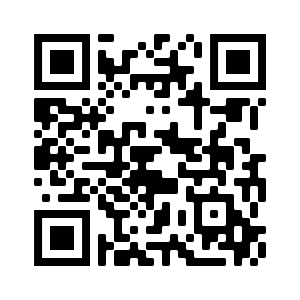 Challenge:Can you retell the story to another person?Odd and Even NumbersWatch the ‘Numberblocks’ episode ‘Odds and Evens’ 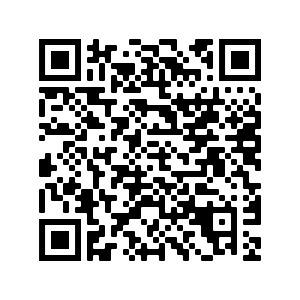 If a number is even it can be shared into 2 equal groups. Explore odd and even numbers by choosing a number of objects within 10. Can you share your toys equally into two groups? Is your number odd or even? Try again for a different quantity of objects within 10.Challenge: Can you explore odd and even numbers within 20? How many numbers are odd? How many are even? Are there more odd or even numbers within 0 and 20?Phonics activitiesPlay the ‘Sentence Substitution’ game and choose three sentences to read. Can you recognise the phase 3 digraphs in words? Can you read more than three sentences? 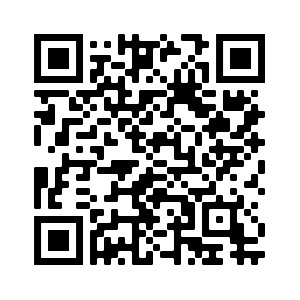 Challenge: Can you create and read your own silly sentences? A Pirate’s Life For Me!In the story, Pirates had a long list of jobs to complete before bedtime. Can you make a list of all the jobs the Captain made them do?ChoresA pirate must always follow orders from their Captain. At home, your parents are your Captain. How much can you help your Captain this week? Challenge:Can you do 10 good deeds to help your Captain this week? Record how many you do to keep track. Treasure ChestCan you make your own treasure chest out of things in your home? Egg cartons are the perfect shape. 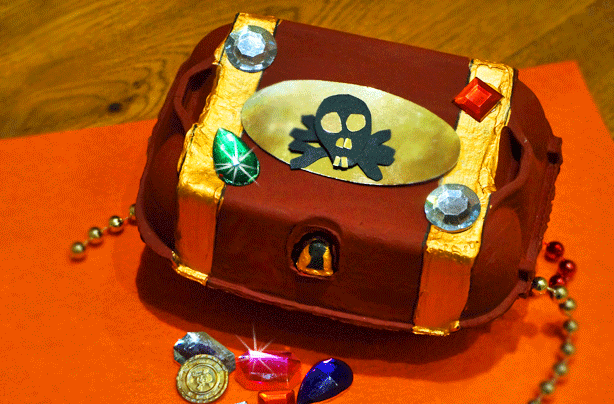  I SpyCan you play ‘I Spy’ using your phase 3 sounds? E.g. I spy with my little eye something beginning with ‘sh’ – shark, ‘ch’ – chin, ‘th’ – thumb.Pirate ExperimentsWhy not try one of the Pirate Experiments in the attached document. Treasure HuntMake and your own coins on paper with the numbers 1-20 and cut them out. Ask someone to hide them around the house for you to find. Challenge: Can you put the coins in order once you’ve found them?Make your own PirateGet creative and make your own pirate matey.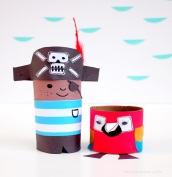 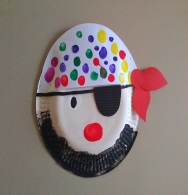 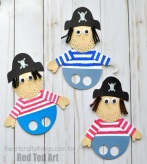  Pirate SongHere is a another Pirate song for you to enjoy.A Pirate Ship Sailed on the Alley-Alley O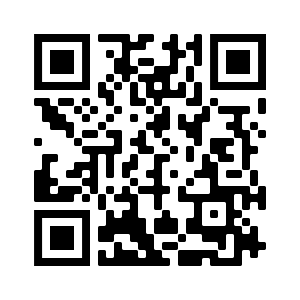 